ANEXO VIII – DESENHO DA ÁREA DA LOCALIDADE ESCOLHIDAExemplo de imagem da área selecionada(Indicar curso d’água e a área para referência)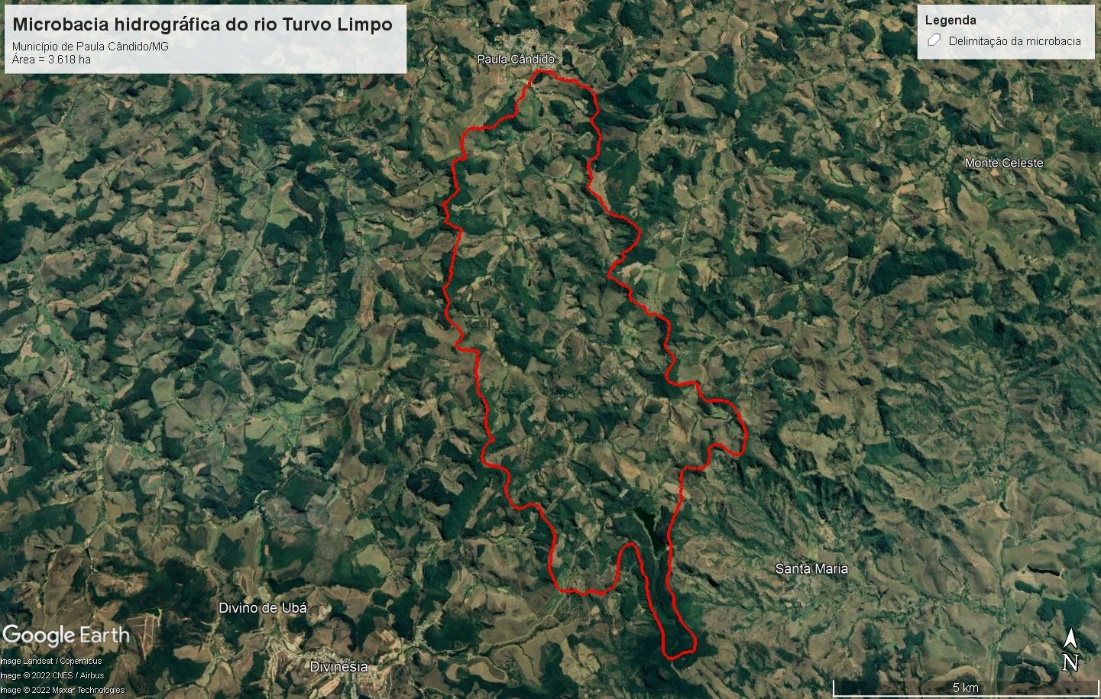 